Приложение 1.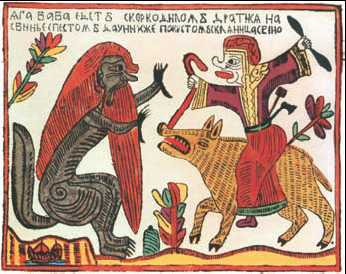 Приложение 2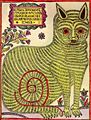 Приложение 3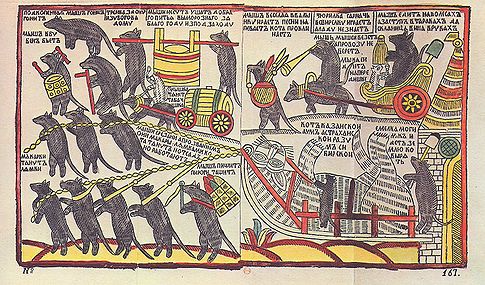 Приложение 4.Пословицы и поговорки1.Делу –время, потехе-час.2.Терпенье и труд все перетрут.3.У страха глаза велики.4.У наших ворот всегда хоровод.5.Лето –припасиха, зима-прибериха.